GERMANIA 	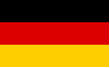 RiferimentoEURES Milano Rif. 13/2021MansioneBANCONIERI IN GELATERIABanconieri in Gelateria
N.° posti: 50
Sede di lavoro: Germania o Austria
Scadenza selezione: 30/06/2021
Descrizione:
-BANCONIERI: servizio al banco, preparazione di coppe gelato, caffé etc., servizio vendita alla finestra; pulizia della propria postazione lavorativa; se necessario lavaggio stoviglie.
Condizione della richiesta:
Tipo di contratto: diretto da parte dell'azienda in base alle normative del Paese di riferimento
Rinnovabile: SI
N.°ore sett.: 40
Retribuzione (specificare moneta): min. 1200 euro
Viaggio: Dipende a volte si a volte no (non vengono anticipati i soldi per la partenza)
Alloggio: Si (viene a volte offerto a volte no, ma l'azienda trova sempre l'alloggio per i dipendenti)
Titolo di studi: Preferibile Diploma Alberghiero
Esperienza: Preferibile si
TEDESCO B1 Candidatura: Inviare CV e lettera di motivazione via email a: selezione@selectgroup.it e cc a eures@afolmet.itSedeGermania o AustriaTitoloDiploma AlberghieroEmail:selezione@selectgroup.it e cc a eures@afolmet.itScadenza:31/07/2021RiferimentoEURES Milano Ref. 14/2021MansioneCAMERIERI IN GELATERIACamerieri in gelateria
N.° posti: 50
Sede di lavoro: Germania o Austria
Scadenza selezione: 30/06/2021
Descrizione:
-CAMERIERI: servizio al tavolo, raccolta ordinazioni, pulizia tavoli.
Condizione della richiesta:
Tipo di contratto: diretto da parte dell'azienda in base alle normative del Paese di riferimento
Rinnovabile: SI N.°ore sett.: 40
Retribuzione (specificare moneta): min. 1200 euro
Viaggio: Dipende a volte si a volte no (non vengono anticipati i soldi per la partenza)
Alloggio: Si (viene a volte offerto a volte no, ma l'azienda trova sempre l'alloggio per i dipendenti)
Titolo di studi: Preferibile Diploma Alberghiero
Esperienza: Preferibile si
TEDESCO B1 Candidatura: inviare CV e lettera di motivazione via e mail a
selezione@selectgroup.it e cc a eures@afolmet.itSedeGermania o AustriaTitoloDiploma AlberghieroEmail:selezione@selectgroup.it e cc a eures@afolmet.itScadenza:31/07/2021RiferimentoEURES Milano Ref. 15/2021MansioneGELATIERIProfilo Richiesto: Gelatieri
N.° posti: 20
Sede di lavoro: Germania o Austria
Scadenza selezione: 30/06/2021
Descrizione:
-GELATIERI: produzione gelato, vendita alla finestra, pulizia postazione lavorativa.
Condizione della richiesta:
Tipo di contratto: diretto da parte dell'azienda in base alle normative del Paese di riferimento
Rinnovabile: SI
N.°ore sett.: 40
Retribuzione (specificare moneta): min. 1200 euro
Viaggio: Dipende a volte si a volte no (non vengono anticipati i soldi per la partenza)
Alloggio: Si (viene a volte offerto a volte no, ma l'azienda trova sempre l'alloggio per i dipendenti)
Titolo di studi: Preferibile Diploma Alberghiero
Esperienza: Preferibile si
TEDESCO B1
Candidatura: Inviare CV e lettera di motivazione via e mail selezione@selectgroup.it e cc eures@afolmet.itSedeGermania o AustriaTitoloDiploma AlberghieroEmail:selezione@selectgroup.it e cc eures@afolmet.itScadenza:31/07/2021